Ata da Centésima Quadragésima Segunda Reunião Plenária Ordinária do Conselho de Arquitetura e Urbanismo do Amapá – CAU/APÀs dez horas e 05 minutos do dia vinte e nove de novembro de dois mil e vinte e três, na sala virtual do CAU/AP, reuniram-se Presidente do CAU/AP Welton Barreiros Alvino, o Conselheiro Estadual Adailson Oliveira Bartolomeu, a Conselheira Estadual Géssica Nogueira dos Santos, a Conselheira Estadual Jakeline Monard Gomes Nascimento, o Gerente de Fiscalização e Registro Charles Ibiapino, o assessor contábil Welideive Oliveira, e a Assessora Jurídica Viviane Linhares. O Presidente do CAU/AP iniciou a reunião plenária ordinária após a confirmação de quórum. Cumprimentando os presentes, e por consulta e aprovação dos presentes, ficou facultado a execução do hino nacional. Logo em seguida, o Presidente solicitou a leitura da ordem do dia, em seguida a secretária executiva elencou os itens de reunião os quais foram:  Aprovação do calendário 2024 e o que ocorrer. Iniciando a plenária pelo primeiro item de pauta relacionado ao calendário 2024, e a proposta inicial das seguintes datas: 02/01; 21/02; 20/03; 17/04; 14/05; 11/06; 23/07; 13/08; 17/09; 15/10; 19/11 e 10/12/2024. Na oportunidade os Conselheiro apreciaram a datas e aprovaram por unanimidade a sugestão de calendário 2024. Passando para o próximo item de pauta o Presidente comentou no que ocorrer que a programação do dia do arquiteto e urbanista está em fase de finalização, e está confirmada a data de reinauguração da sede e da área de estacionamento para o dia 18 de dezembro, com a solenidade de posse dos novos Conselheiros com a Gestão 2024/2026. Nada mais a tratar, o Presidente encerrou a reunião às onze horas e vinte e nove minutos. Eu, Aline Aguiar Rodrigues, Secretária Geral do CAU/AP, lavrei a presente ata que segue assinada por mim, pelo Presidente do CAU/AP, Welton Barreiros Alvino e pelos demais Conselheiros presentes na Plenária.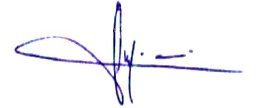 WELTON BARREIROS ALVINO Presidente do CAU/AP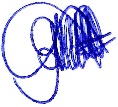 ALINE AGUIAR RODRIGUESSecretária Geral do CAU/AP